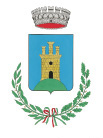 COMUNE DI SAN MANGO PIEMONTEProvincia di SalernoDETERMINA DEL RESPONSABILESETTORE FINANZIARIO                                                                                                                    		Registro Generale n. 212n° 100  del  5.09.2018Piano Esecutivo di Gestione Anno 2018OGGETTO: APPROVAZIONE AVVISO DI SELEZIONE PER MOBILITÀ ESTERNA VOLONTARIA EX ART. 30, COMMI 1 E 2 BIS DEL D. LGS N. 165/2001 PER TITOLI E COLLOQUIO FINALIZZATO ALLA COPERTURA DI N1 POSTO CON CONTRATTO A TEMPO INDETERMINATO, PROFILO PROFESSIONALE ISTRUTTORE CONTABILE CATEGORIA GIURIDICA C1.IL RESPONSABILE DEL SETTORE FINANZIARIONella qualità di incaricata ex art.107 D.Lgs. 18 agosto 2000,  n.267, in forza del il Decreto Sindacale n. 23 del 1.08.2018, sub prot. n. 3136, legittimata, pertanto, ad emanare il presente provvedimento, non sussistendo, altresì, salvo situazioni di cui allo stato non vi è conoscenza, cause di incompatibilità e/o conflitto di interesse previste dalla normativa vigente, con particolare riferimento al codice di comportamento e alla normativa anticorruzione;VISTA la Delibera di Consiglio Comunale n. 7 del 28/02/2018, esecutiva ai sensi di legge, con la quale è stato approvato il bilancio pluriennale   2018-2020;VISTA   la  Delibera di Giunta Comunale n. 32 del 30.05.2018 avente ad oggetto “Approvazione P.E.G. 2018”;VISTO l’art. 107, 3° comma, del D.Lgs. n. 267/2000 in base al quale spettano ai Dirigenti, fra l’altro, gli atti di amministrazione e gestione del personale;Vista e richiamata la Delibera di Giunta Comunale n.3 del 11.01.2018 recante “Rideterminazione  Dotazione Organica e  Approvazione Piano triennale dei fabbisogni di personale Triennio 2018/2020 - Annualità 2018”, in cui è stato previsto, inter alia,la copertura di n.1 posto a tempo pieno e indeterminato di Istruttore Contabile, categoria giuridica C1;Dato atto che:-questa Amministrazione ha provveduto alla comunicazione volta al rispetto delle disposizioni in materia di mobilità di cui ai citati artt. 33, 34 e 34 bis del D. Lgs n. 165/2001 con propria nota prot. n. 1350 del 06/04/2018 indirizzata alla Giunta Regionale della Campania -Direzione Generale per l’Istruzione, la Formazione, il Lavoro e le Politiche Giovanili Staff 93 - Funzioni Tecniche Mercato del Lavoro- e al Dipartimento per la Funzione Pubblica Servizio mobilità dell’ufficio personale pubbliche amministrazioni di Roma;-il competente ufficio della Regione Campania, con nota prot. 0302889 del 11/05/2018, ha comunicato al Dipartimento Funzione Pubblica e a questo Comune, che risultano tra le segnalazioni relative al personale collocato in disponibilità, figure professionali con il predetto profilo presso il Consorzio Unico di Bacino della Provincia di Napoli e Caserta in liquidazione; Viste e richiamate - la propria Determinazione n.90 del 6.8.2018 di Approvazione elenco candidati ammessi per la ricollocazione ai sensi e per gli effetti degli artt.33, 34 e 34 bis del d.lgs. n.165/2001 e ss.mm.ii, del personale in disponibilità riservato esclusivamente al personale del consorzio unico di bacino delle province di Napoli e Caserta in liquidazione, per la copertura di n.1 posto a tempo pieno e indeterminato, cat. c1, profilo professionale “ istruttore contabile” nella quale si dà atto che è pervenuta n.1 domanda di partecipazione  ammissibile in quanto ha inoltrato regolare domanda nel termine e con le modalità previste per la relativa presentazione e ha dichiarato il possesso di tutti i requisiti d'accesso;- la propria Determinazione  n. 91 del 6.8.2018 con cui venivano designati, quali componenti della Commissione esaminatrice della selezione pubblica per la ricollocazione ai sensi e per gli effetti degli artt.33,34 e 34 bis del D.Lgs. n.165/2001 e ss.mm.ii, del personale in disponibilità riservato esclusivamente al personale del Consorzio Unico di Bacino delle Province di Napoli e Caserta in liquidazione per la copertura di n.1 posto a tempo pieno e indeterminato, Cat. C1, Profilo Professionale “ Istruttore Contabile-la propria Determinazione  n. 96 del 13.8.2018 con cui veniva approvata la Graduatoria per la ricollocazione  ai sensi e per gli effetti degli artt. 33 e 34 bis del D.Lgs. n.165/2001 e ss.mm.ii, del personale in disponibilità riservato esclusivamente al personale del Consorzio Unico di Bacino delle Province di Napoli e Caserta in liquidazione per la copertura di n.1 posto a tempo pieno e indeterminato, Cat. C1, Profilo Professionale “ Istruttore Contabile”- la propria Determinazione  n. 99 del 5.9.2018 con cui in riferimento alla Procedura Selettiva per la ricollocazione ai sensi e per gli effetti degli artt.33, 34 e 34 bis del D.Lgs. n.165/2001 e ss.mm.ii, del personale in disponibilità riservato esclusivamente al personale del Consorzio Unico di Bacino delle Province di Napoli e Caserta in liquidazione, per la copertura di n.1 posto a tempo pieno e indeterminato, Cat. C1, Profilo Professionale “ Istruttore Contabile”,  è  stato preso atto della rinuncia del vincitore  ed è stato chiuso il procedimento;Visto l’art. 30, comma 1, del D.Lgs 165/2001,  “Le amministrazioni possono ricoprire posti vacanti in organico mediante passaggio diretto di dipendenti di cui all'articolo 2, comma 2, appartenenti a una qualifica corrispondente e in servizio presso altre amministrazioni, che facciano domanda di trasferimento, previo assenso dell'amministrazione di appartenenza. - Le amministrazioni, fissando preventivamente i requisiti e le competenze professionali richieste, pubblicano sul proprio sito istituzionale, per un periodo pari almeno a trenta giorni, un bando in cui sono indicati i posti che intendono ricoprire attraverso passaggio diretto di personale di altre amministrazioni, con indicazione dei requisiti da possedere …omissis”. VISTO lo schema di Avviso di mobilità volontaria esterna ai sensi dell’art.30 commi 1 e 2 bis del D.Lgs 165/2001 e smi, al fine di dare piena attuazione al piano occupazionale 2018 relativamente al reperimento di 1 unità con profilo Istruttore Contabile - Cat. giuridica C e il relativo schema di domanda;Visti:- il vigente Statuto comunale; - il D.Lgs. n.165/2001 e ss.mm.ii.Considerato che con l’adozione dell’atto determinativo si dà attuazione agli obiettivi e programmi definiti dall’Amministrazione con gli atti di indirizzo adottati dall’organo politico al fine di perseguire il pubblico interesse e i fini istituzionali dell’ente;Accertata la competenza all’adozione del presente provvedimento, ai sensi dell’art. 107 del D.Lgs. n. 267/2000;Dato atto che, ai sensi dell’art.6 bis della legge 7/8/1990 n. 241,  per il presente provvedimento non sussistono motivi di conflitto di interesse, neppure potenziale, per il Responsabile del Procedimento e per chi lo adotta;Dato atto della regolarità e della correttezza dell’attività amministrativa posta in essere, così come prevista dall’art. 147-bis del T.U.E.L., approvato con D. Lgs 18 agosto 2000, n. 267 e s. m. e i..Visto  il T.U. 18.08.2000, n. 267 (testo unico delle leggi sull’ordinamento degli Enti Locali); Dato atto che il presente provvedimento non comporta impegno di spesa e che è compatibile con gli strumenti di programmazione dell’Ente e non comporta oneri diretti o indiretti sulla situazione economico-finanziaria o sul patrimonio dell’Ente e, pertanto, non necessita di visto di regolarità contabile;Per le seguenti premesse, ritenuto opportuno provvedere nel meritoDETERMINADi approvare, per le ragioni indicate in premessa tutte integralmente richiamate e che formano parte integrante e sostanziale del presente provvedimento anche per gli effetti di cui all’art.3 della Legge 241/1990, l’Avviso di Mobilità volontaria per la copertura di 1 unità con profilo di Istruttore Contabile - Cat. Giuridica C a tempo pieno e indeterminato ai sensi dell’art. 30 del d.lgs. n. 165/2001, allegato A e del relativo schema di domanda Allegato B al presente atto che ne formano parte integrante e sostanziale;Di accertare, ai fini del controllo preventivo di regolarità amministrativa-contabile di cui all’articolo 147-bis, comma 1, del D. Lgs. n. 267/2000, la regolarità tecnica del presente provvedimento in ordine alla regolarità, legittimità e correttezza dell’azione amministrativa, il cui parere favorevole è reso unitamente alla sottoscrizione del presente provvedimento da parte del Responsabile del Settore;Di dare atto che contro il presente provvedimento è possibile esperire alternativamente ricorso straordinario al Presidente della Repubblica entro 120 giorni dalla pubblicazione all’Albo Pretorio, ai sensi dell'art. 8 del D.P.R. 24.11.1971, n. 1199 oppure ricorso giurisdizionale al TAR Campania entro 60 giorni dalla pubblicazione all’Albo Pretorio ai sensi dell'art. 29 del D.Lgs. 2.07.2010, n.104.Di dare atto che la presente determinazione non comportando assunzione di impegno di spesa è esecutiva dal giorno stesso della sottoscrizione da parte del sottoscritto Responsabile;Di dare atto, altresì, che il Comune di San Mango Piemonte, in qualità di titolare (con sede in Via Roma,5; E mail: ragioneria@comune.sanmangopiemonte.sa.it; Tel. 089.631031 -Fax 089.631744), tratterà i dati personali conferiti con il presente modulo, con modalità prevalentemente informatiche e telematiche, per le finalità previste dal Regolamento (UE) 2016/679 (RGPD), in particolare per l'esecuzione dei propri compiti di interesse pubblico o comunque connessi all'esercizio dei propri pubblici poteri, ivi incluse le finalità di archiviazione, di ricerca storica e di analisi per scopi statistici.I dati saranno trattati per tutto il tempo necessario all'erogazione della prestazione o del servizio e, successivamente alla comunicazione della cessazione dell'attività del titolare o del responsabile o della intervenuta revoca dell'incarico del RPD, i dati saranno conservati in conformità alle norme sulla conservazione della documentazione amministrativa.I dati non saranno comunicati a terzi né diffusi, se non nei casi specificamente previsti dal diritto nazionale o dell'Unione europea ed indicati nell'informativa dettagliata.Gli interessati hanno il diritto di chiedere al titolare del trattamento l'accesso ai dati personali e la rettifica o la cancellazione degli stessi o la limitazione del trattamento che li riguarda o di opporsi al trattamento (artt. 15 e ss. del RGPD). L'apposita istanza all'Autorità è presentata contattando il Responsabile della protezione dei dati presso il Comune.Di provvedere alla pubblicazione del presente atto nell’apposita sezione di Amministrazione Trasparente ai sensi del D.Lgs. 33/2013;Di dare atto, altresì, che la presente determinazione viene pubblicata all’albo pretorio on line dell’Ente, ex art. 32 L. n. 69/2009, per 15 giorni.San Mango Piemonte, 5.9.2018                                                                 						IL RESPONSABILE DEL SETTORE FINANZIARIO                                                                       Dott.ssa Manuela Sacco    PARERE DI REGOLARITA’ TECNICASi esprime parere favorevole di regolarità tecnica, ai sensi dell’art. 49 del D.Lgs 18/08/2000, n. 267.Si attesta, altresì, la regolarità e la correttezza dell’azione amministrativa, ai sensi dell’art. 147 bis del D. Lgs 267/2000.San Mango Piemonte, 5.9.2018                                                                 						IL RESPONSABILE DEL SETTORE FINANZIARIO								dott.ssa Manuela Sacco=================================================================================La presente DETERMINA è stata affissa in copia all’Albo Pretorio in data _____________ e vi rimarrà per giorni 15 consecutivi. L’ADDETTO                                                                                                                         ______________________Allegato A)  AVVISOAVVISO DI SELEZIONE PER MOBILITÀ ESTERNA VOLONTARIA EX ART. 30, COMMI 1 E 2 BIS DEL D. LGS N. 165/2001 PER TITOLI E COLLOQUIO FINALIZZATO ALLA COPERTURA DI N. 1 POSTO CON CONTRATTO A TEMPO PIENO E INDETERMINATO, PROFILO PROFESSIONALE ISTRUTTORE CONTABILE CATEGORIA GIURIDICA C1.IL RESPONSABILE DEL SETTORE FINANZIARIORICHIAMATA la propria determinazione n__________ del_______________I:RENDE NOTOChe è disponibile, in questo Comune, il seguente posto di organico da ricoprire attraverso il passaggio diretto di personale da altra amministrazione pubblica:- Categoria giuridica:   	C1- Settore:   			FINANZIARIO- Profilo professionale: 	ISTRUTTORE CONTABILE.I dipendenti appartenenti alla stessa categoria e settore/area funzionale, di pari profilo professionale, in servizio a tempo pieno indeterminato presso altra amministrazione pubblica possono presentare domanda di trasferimento presso questo Comune.Per il personale appartenente a comparti diversi da quello degli Enti Locali, si fa riferimento alla tabella di equiparazione di cui all’art. 29-bis del D.Lgs. 30 marzo 2001, n. 165 e del D.P.C.M. 26.06.2015.Il Comune di San Mango Piemonte garantisce pari opportunità tra uomini e donne per l’accesso al lavoro, ai sensi del D.Lgs. 11.04.2006, n.198 e s.m.i., recante “Codice delle pari opportunità tra uomo e donna” Articolo 1REQUISITI RICHIESTI1. Possono partecipare alle procedure di selezione finalizzate alla mobilità di cui trattasi i lavoratori che siano in possesso dei seguenti requisiti:a. essere in servizio presso le amministrazioni pubbliche di cui all'art.1, c.2, del D.lgs. n. 165/2001, con rapporto di lavoro a tempo indeterminato, pieno o parziale, e con inquadramento, nella Categoria giuridica/ posizione di accesso ovvero nell’Area funzionale/fascia retributiva equiparata nonché nel profilo professionale (ancorchè diversamente denominato), corrispondenti alla categoria ed al profilo relativi al posto di cui al presente avviso pubblico. b. avere prestato servizio da almeno due anni, nell’ultimo quinquennio, presso il settore di cui al presente avviso.c. produrre apposita dichiarazione del Responsabile del Settore competente a rilasciare il nulla osta incondizionato alla mobilità nel caso di collocamento utile in graduatoria;d. Il candidato dovrà, pena l'esclusione, dichiarare di non essere stato sottoposto a procedimenti disciplinari in ordine ai quali sia stata irrogata una sanzione che preveda la sospensione dal servizio superiore a dieci giorni nell’ultimo biennio antecedente alla data di pubblicazione dell’avviso e di non avere procedimenti disciplinari in corso;e. Il candidato dovrà, inoltre, pena l'esclusione, dichiarare di non aver riportato condanne penali con sentenza passata in giudicato relativa a reati comunque ostativi all’assunzione presso una pubblica amministrazione e di non essere sottoposto a misure di sicurezza e di non trovarsi in alcuna condizione di incompatibilità;f. di possedere l’idoneità fisica all’impiego ed alla mansione del profilo professionale del posto oggetto della presente procedura;Non saranno prese in considerazione le domande di trasferimento dei dipendenti ai quali manchino meno di 10 anni per l’accesso al pensionamento, in riferimento ai requisiti di età e/o all’anzianità contributiva prescritti dalle vigenti norme per il conseguimento del diritto a pensioneI requisiti devono essere posseduti alla data di scadenza del termine utile per la presentazione della domanda di ammissione alla presente procedura di mobilità e permanere fino alla stipula.Articolo 2DOMANDA DI PARTECIPAZIONELa domanda di ammissione alla presente selezione, redatta in carta semplice ed in conformità allo schema allegato al presente avviso, deve contenere le seguenti indicazioni e dichiarazioni:1. Cognome e nome, luogo e data di nascita e residenza anagrafica;2. Domicilio o recapito presso il quale l’Amministrazione dovrà indirizzare tutte le comunicazioni inerenti il presente avviso di mobilità, ed il recapito telefonico;3. Ente di appartenenza, data di assunzione a tempo indeterminato, categoria e profilo professionale, mansioni attualmente svolte e ufficio presso cui si presta servizio;4. Il titolo di studio posseduto specificando la data di conseguimento, la Scuola/Istituto/Università che l'ha rilasciato;5. L’esperienza acquisita di almeno due anni, nell’ultimo quinquennio nella Pubblica Amministrazione di cui all’art. 1, comma 2, D.Lgs. n. 165/2001, presso il settore di cui al presente avviso;6. Di non essere stato sottoposto a procedimenti disciplinari in ordine ai quali sia stata irrogata una sanzione che preveda la sospensione dal servizio superiore a dieci giorni nell’ultimo biennio antecedente alla data di pubblicazione dell’avviso e di non avere procedimenti disciplinari in corso;7. Di non aver riportato condanne penali con sentenza passata in giudicato e di non avere procedimenti penali pendenti relativi a reati comunque ostativi all’assunzione presso una pubblica amministrazione;8.Di non essere sottoposto a misure di sicurezza e di non trovarsi in alcuna condizione di incompatibilità;9. Di possedere l’idoneità fisica all’impiego ed alla mansione del profilo professionale del posto oggetto della presente procedura;10. Di voler permanere nel ruolo del Comune di San Mango Piemonte per almeno 5 anni dalla data di immissione nello stesso;11. Di aver preso visione e di accettare in modo pieno ed incondizionato le disposizione del presente avviso di mobilità;12. Di essere informato che l’amministrazione procede al trattamento dei dati personali nel rispetto delle disposizioni di legge vigenti e di essere informato altresì dei conseguenti diritti che ha facoltà di esercitare (D.Lgs. n. 196/2003);La domanda deve essere, a pena di esclusione, firmata dal candidato (in base al D.P.R. 445 del 21.10.2000, art. 39, non è richiesta l’autenticazione).Ai sensi del D.P.R.n.445/2000 le dichiarazioni rese e sottoscritte nella domanda di partecipazione hanno valore di autocertificazione; nel caso di falsità in atti e dichiarazioni mendaci si applicheranno le sanzioni penali ai sensi dell’art.76 del citato D.P.R.Articolo 3DOCUMENTAZIONE DA ALLEGARE ALLA DOMANDAAlla domanda dovranno inoltre essere allegati obbligatoriamente a pena di esclusione i seguenti documenti:1) curriculum, siglato in ogni pagina e datato e firmato nell’ultima pagina, in cui il candidato avrà cura di indicare: titoli di studio; titoli di servizio indicando gli enti presso i quali ha prestato servizio, con specificazione dei periodi, della categoria di inquadramento e del profilo professionale di appartenenza, delle posizioni ricoperte; Si potranno, altresì, elencare eventuali ed ulteriori esperienze professionali ritenute significative per il posto da ricoprire, nonché ogni altra informazione ritenuta utile per la valutazione della professionalità posseduta, quali: titoli di abilitazione professionale, corsi di formazione, perfezionamento o/o aggiornamento, partecipazione a congressi, convegni, seminari, in veste di docente o relatore, servizi prestati alle dipendenze di soggetti privati.2) nulla osta preventivo del Responsabile di Settore competente, con espressa dichiarazione che sarà rilasciato entro 15 giorni il nulla osta definitivo ed incondizionato alla mobilità nel caso di positivo superamento della selezione.3) Certificato di servizio rilasciato dall’Ente di appartenenza o autocertificazione resa ai sensi del D.P.R.445/2000 ed avente ad oggetto i contenuti del certificato di servizio;4) copia fotostatica di un documento d’identità in corso di validità.Saranno esclusi dalla procedura d mobilità i candidati:- che presentano istanza incompleta e/o priva d firma;- che non si presentano a sostenere il colloquio alla data prestabilita;- la cui domanda di partecipazione all’avviso di selezione perviene al protocollo dell’Ente oltre il termine perentorio stabilito nel presente avviso; L’elenco degli ammessi sarà pubblicato sul sito istituzionale dell’Ente in Albo Pretorio ed in Amministrazione Trasparente- sezione bandi e concorsi; lo stesso avrà valore di notifica a tutti gli effetti di legge per  i partecipanti. Dell’avvenuta pubblicazione del predetto elenco sarà dato avviso nella home page del sito istituzionale dell’Ente.Articolo 4TERMINE E MODALITA’ DI PRESENTAZIONE DELLA DOMANDALa domanda di partecipazione, con i relativi allegati, dovrà pervenire al protocollo dell’Ente, pena l’esclusione, entro le ore 12,00 del trentesimo giorno successivo alla pubblicazione del presente avviso all’Albo Pretorio e sul sito internet del Comune di San Mango Piemonte (SA) secondo una delle seguenti modalità:A) In busta chiusa riportante la dicitura “Domanda di partecipazione all’ Avviso di selezione per mobilità esterna volontaria ex art. 30, commi 1 e 2 bis del d.Lgs n. 165/2001 per titoli e colloquio finalizzato alla copertura di n1 posto con contratto a tempo pieno ed indeterminato, profilo professionale Istruttore Direttivo Contabile categoria giuridica” D1” mediante:1. Consegna a mano all’ufficio protocollo del Comune sito in via Roma 5 negli orari di Apertura al pubblico;2. Raccomandata con avviso di ricevimento all’indirizzo:  Comune di San Mango Piemonte via Roma, 5 84090San Mango Piemonte.Oppure:B) a mezzo posta elettronica certificata (PEC) all’indirizzo prot.sanmangopiemonte@asmepec.it, in tal caso la domanda e i relativi allegati, previamente sottoscritti, a pena di nullità dovranno essere inviati in formato pdf esclusivamente da un indirizzo di posta elettronica certificata intestato al candidato.Nel caso di spedizione a mezzo posta le domande di partecipazione dovranno pervenire entro la data di scadenza dell’avviso; farà fede a tal fine esclusivamente la data di ricezione e non di spedizione.  Nel caso di spedizione a mezzo pec farà fede la data di invio della pec.Il Comune non assume alcuna responsabilità per la mancata ricezione della domanda dovuta a disguidi postali/telematici o ad altre cause non imputabili al Comune stesso.Articolo 5AMMISSIONE ALLA PROVA SELETTIVATutte le domande di partecipazione saranno preliminarmente esaminate ai fini dell'accertamento dei requisiti di ammissione, dalla commissione selezionatrice nominata con provvedimento del Responsabile del Settore Finanziario-Personale . A seguito dell'esame delle domande pervenute, l'elenco dei nominativi dei concorrenti ammessi alla procedura selettiva di mobilità e l'elenco dei nominativi dei concorrenti esclusi dalla selezione, in uno alla indicazione della motivazione dell’esclusione e la data, l’ora ed il luogo del colloquio, saranno pubblicati sul sito internet del Comune di San Mango Piemonte in Albo Pretorio ed Amministrazione Trasparente- Bandi di gara e contratti, mediante apposito avviso avente valore di comunicazione agli interessati a tutti gli effetti di legge.Tale pubblicazione sostituisce, a tutti gli effetti, ogni altra forma di comunicazione ai candidati e, pertanto, assume valore di notifica agli interessati a tutti gli effetti.Articolo 6SELEZIONE DEGLI ASPIRANTILa scelta del lavoratore da assumere per mobilità viene effettuata sulla base di apposita selezione per titoli e colloquio, a ciascun candidato ammesso alla procedura selettiva è attribuibile il punteggio massimo di punti 30, così ripartiti:Max 10 punti complessivi per titoli di studio, di servizio e curriculumMax 20 punti per colloquio 2. Non sono considerati idonei alla copertura del posto i candidati che non ottengono almeno 21 punti;3. La prova selettiva sarà effettuata anche qualora vi sia una sola domanda utile al trasferimento; Articolo 7CRITERI DI VALUTAZIONELa commissione esaminatrice, appositamente nominata, ricevuto l'elenco dei candidati ammessi, effettua la selezione tra gli stessi, procedendo alla valutazione dei titoli tenuto conto che il punteggio massimo attribuibile alla valutazione dei titoli è di punti 10Tale punteggio verrà attribuito secondo i seguenti criteri di valutazione:Titolo di studio -  punteggio massimo attribuibile: punti 3,90Titoli di servizio-  punteggio massimo attribuibile: punti 3,60Curriculum -       punteggio massimo attribuibile: punti 2,50Art. 8VALUTAZIONE DEI TITOLIIl punteggio massimo di 10 punti attribuibile dalla Commissione nella valutazione dei titoli e curriculum è ripartito nel modo che segue:Art. 9COLLOQUIOC) Colloquio – Punteggio massimo attribuibile: punti 20 Il colloquio effettuato dalla Commissione selezionatrice è finalizzato alla verifica del possesso dei requisiti attitudinali e professionali richiesti per il posto da ricoprire. La Commissione valuterà il colloquio tenendo conto dei seguenti criteri di valutazione:1.Il colloquio, teso ad approfondire la conoscenza della personalità ed a valutare le sue competenze ed attitudini in relazione al profilo da ricoprire, si svolge sulle seguenti materie:a)  Ordinamento degli Enti Locali;b)  Materie attinenti le competenze del Settore nel cui ambito è compreso il posto da ricoprire;c) D.Lgs.33/2013 e s.m.i.; L.190/2012 e s.m.i.; D.Lgs.150/2009; conoscenza delle principali applicazioni informatiche.2.il colloquio si svolge con le seguenti modalità:a) La Commissione nel giorno del colloquio si riunisce con congruo anticipo rispetto all'orario di inizio del colloquio stesso e predispone un congruo numero di quesiti sulle materie oggetto di colloquio;b) Gli stessi verranno somministrati ai candidati con criterio di casualità stabilito dalla commissione.3. il colloquio si svolge nel giorno stabilito alla presenza dell'intera commissione.Il concorrente che non si presenti al colloquio nel giorno stabilito, verrà considerato rinunciatario ed escluso dalla selezione. Qualora il colloquio sia programmato in più giornate il concorrente che sia impedito da gravi e comprovati motivi ad intervenire alla prova nel giorno stabilito, può far pervenire al presidente della commissione apposita certificazione per il rinvio ad altra data.Art. 10GRADUATORIA1. La Commissione redige la graduatoria, ottenuta sommando, per ciascun candidato, il punteggio relativo ai titoli e curriculum e quello relativo al colloquio. 2. A parità di punteggio, precede il candidato più giovane di età.3. I verbali delle sedute della Commissione e la graduatoria finale vengono approvati dal Responsabile del Settore Finanziario_ Personale;4. La graduatoria è immediatamente efficace dal momento della sua pubblicazione sul sito internet del Comune di San Mango Piemonte in Albo pretorio ed in Amministrazione Trasparente- Bandi di gara e contratti. La stessa vale ad ogni effetto di legge come notifica a tutti i partecipanti. 5. L’amministrazione non è comunque obbligata a concludere il procedimento con l’assunzione, fatti salvi i casi previsti dalla normativa vigente.Articolo 11ACQUISIZIONE NELL’ORGANICO DELL’ENTE1. L'assunzione in servizio avverrà, previa acquisizione del definitivo nullaosta da parte del Responsabile di Settore dell'amministrazione di provenienza, da prodursi entro il termine di 15 giorni.2. Decorso inutilmente il termine stabilito per la ricezione del nulla osta, il concorrente selezionato si intende rinunciatario e si procederà con lo scorrimento della graduatoria.3. La data di effettiva assunzione in servizio presso questo Ente sarà formalizzata con atto del Responsabile del Servizio Personale, che disporrà l’immissione nell’organico del Comune di San Mango Piemonte, la quale avrà luogo in sede di stipula del contratto di lavoro nel rispetto della normativa vigente in materia entro il termine stabilito dall’Ente.4. Nel contratto di lavoro sarà indicato anche il trattamento economico spettante al soggetto assunto, che sarà inquadrato nella categoria C1, posizione di accesso   stabilita dal CCNL “Comparto Regioni Enti Locali” vigente al momento dell’assunzione, oltre all’assegno per il nucleo familiare se ed in quanto dovuto. Tale Trattamento giuridico ed economico è assoggettato alle ritenute previdenziali, assistenziali ed erariali stabilite dalle vigenti disposizioni di legge, con esclusione ed espressa rinunzia ad ogni trattamento economico ulteriore eventualmente in godimento presso l’ente di provenienza (indennità varie, assegni ad personam etc)Articolo 12SOSPENSIONE-REVOCA  Il presente avviso non fa sorgere alcun diritto al trasferimento presso il Comune di San Mango Piemonte.L’Amministrazione si riserva la facoltà di sospendere o revocare la presente procedura per ragioni di pubblico interesse, o di non dar corso alla mobilità, dandone comunicazione agli interessati, a seguito di sopravvenuti vincoli legislativi e/o finanziari, nonché a seguito della variazione delle esigenze organizzative dell’Ente.Articolo 13DISPOSIZIONI FINALIAi sensi del D.Lgs. 196/2003 sulla tutela della riservatezza dei dati personali, si comunica che le domande pervenute saranno depositate presso il Servizio Personale del Comune di San Mango Piemonte, titolare del trattamento; il Responsabile del trattamento è il sottoscritto Responsabile del procedimento, e che i dati contenuti saranno trattati esclusivamente ai fini della procedura finalizzata al trasferimento.Per informazioni e chiarimenti, gli interessati possono rivolgersi al Settore Finanziario del Comune di San Mango Piemonte .Responsabile del procedimento è il Responsabile del Settore Finanziario dott.ssa Manuela Sacco reperibile come segue :telefono: 089. 631031 mail: ragioneria@comune.sanmangopiemonte.sa.itIl Responsabile del Settore Finanziario Dott.ssa Manuela SaccoALLEGATO B) Modello di domandaAL Responsabile del Settore Finanziario del COMUNE DI SAN MANGO PIEMONTEIl/la sottoscritto ______________ nato a __________il _____________residente a__________________cap______, via______________, tel______________email____________chiedeDi essere ammesso/a a partecipare alla procedura selettiva di mobilità esterna volontaria ex art. 30, commi 1 e 2 bis del D.Lgs n. 165/2001 per titoli e colloquio finalizzato alla copertura di n1 posto con contratto a tempo pieno ed indeterminato, profilo professionale Istruttore  Contabile categoria giuridica C1, indetta con avviso pubblico pubblicato sul sito web istituzionale del Comune di San Mango Piemonte.A tal fine, consapevole delle responsabilità e delle sanzioni penali stabilite dal codice penale e dalle leggi speciali in materia per chiunque rilasci dichiarazioni mendaci, formi atti falsi o ne faccia uso (art.76 del D.P.R. 28.12.200, n.445), ai sensi degli artt.46 e 47 del D.P.R.445/2000dichiaraDi essere dipendente della seguente pubblica amministrazione di cui all’art.1, comma 2, del D.Lgs.n.165/2001____________________________________________, , con rapporto di lavoro a tempo indeterminato:a) pienob) parziale con percentuale della prestazione lavorativa del______%    con inquadramento nella categoria/ posizione di accesso___________ovvero nell’area funzionale________________fascia retributiva________________e con profilo di_________ e con mansioni attualmente ricoperte________________________;2.Di possedere il seguente titolo di studio, conseguito il__________presso_______________:___________________;3. di avere prestato servizio dal______________, presso il settore di cui al presente avviso;4. Di non essere stato sottoposto a procedimenti disciplinari in ordine ai quali sia stata irrogata una sanzione che preveda la sospensione dal servizio superiore a dieci giorni nell’ultimo biennio antecedente alla data di pubblicazione dell’avviso e di non avere procedimenti disciplinari in corso;5. Di non aver riportato condanne penali con sentenza passata in giudicato e di non avere procedimenti penali pendenti relativi a reati comunque ostativi all’assunzione presso una pubblica amministrazione;6.Di non essere sottoposto a misure di sicurezza e di non trovarsi in alcuna condizione di incompatibilità;7. Di possedere l’idoneità fisica all’impiego ed alla mansione del profilo professionale del posto oggetto della presente procedura;8. Di voler permanere nel ruolo del Comune di San Mango Piemonte per almeno 5 anni dalla data di immissione nello stesso9. Di aver preso visione e di accettare in modo pieno ed incondizionato le disposizioni del presente avviso di mobilità, ed in particolare quelle di cui all’art.10 inerenti il trattamento economico;10. Di dichiarare che le informazioni inserite nell’allegato curriculum rispondono al vero;11. Di voler ricevere tutte le comunicazioni di cui alla presente procedura al seguente indirizzo____________________;12. Di essere informato che l’amministrazione procede al trattamento dei dati personali nel rispetto delle disposizioni di legge vigenti e di essere informato altresì dei conseguenti diritti che ha facoltà di esercitare (D.Lgs. n. 196/2003).Il sottoscritto/a allega alla presente domanda:Curriculum siglato in ogni pagina e datato e firmato nell’ultima pagina;Fotocopia di documento di identità in corso di validità;Certificato di servizio rilasciato dall’Ente di appartenenza o autocertificazione resa ai sensi del D.P.R.445/2000 avente ad oggetto i contenuti del certificato di servizio;Nulla osta preventivo dell’Ente di appartenenza al trasferimento presso questo Ente;1) titoli di studio___________________________________________________________________________________titolo di studio richiesto per l’accesso dall’esterno: punti zero;titolo di studio superiore a quello richiesto dall’esterno, purché attinente al profilo professionale da ricoprire:Diploma di scuola media superiore - punti 0,50Diploma di Laurea triennale (L) - punti 1,00Diloma di Laurea magistrale (LM), Laurea specialistica (LS) o Laurea previgente ordinamento - punti 1,85specializzazione post universitaria - punti 0,55maxpunti 3,902) titoli di servizio____________________________________________________________________________________________Per ogni anno di servizio in posto di pari categoria ed identico profilo professionale (o equivalente) del posto da ricoprire - punti 0,36L’anzianità di servizio verrà valutata fino ad un massimo di anni 10 (oltre il periodo obbligatoriamente richiesto come requisito di ammissione) cumulativa del servizio prestato presso Pubbliche Amministrazioni, valutando - comunque - i servizi più favorevoli per i concorrenti;I periodi di servizio saranno valutati a mese intero, considerando tali le frazioni superiori a 15 giorni e non considerando le frazioni inferiori a 15giorni.La valutazione dei servizi prestati riguarderà i periodi autocertificati alla data di scadenza delle domande di ammissione al bando di mobilità.Non verranno valutati, in ogni caso, i servizi dichiarati nella domanda di ammissione che non contengano le indicazioni necessarie per l’esatta attribuzione del punteggio (categoria e/o profilo professionale).maxpunti 3,603) curriculum:max Punti 2,50 3.1)  titoli di abilitazione professionali (esclusi quelli obbligatoriamente richiesti per          l’ammissione alla procedura)- punti 0,50   3.2) corsi di formazione, perfezionamento, aggiornamento- punti 0,50   3.3) partecipazione a congressi, convegni, seminari, in veste di docente o relatore-             punti 0,25;   3.4) pubblicazioni- punti 0,25; 3.5) incarichi di natura professionale e/o consulenze svolti presso Enti pubblici-         punti 0,50  3.6) servizi prestati alle dipendenze di soggetti privati- punti 0,50.criterio 1Grado di valutazionePunteggioGrado di preparazione professionale specifica nelle materie oggetto di colloquio previste nel bando, al fine di verificare la preparazione richiesta e maturatascarso0Grado di preparazione professionale specifica nelle materie oggetto di colloquio previste nel bando, al fine di verificare la preparazione richiesta e maturatasufficiente 1Grado di preparazione professionale specifica nelle materie oggetto di colloquio previste nel bando, al fine di verificare la preparazione richiesta e maturatabuono 2Grado di preparazione professionale specifica nelle materie oggetto di colloquio previste nel bando, al fine di verificare la preparazione richiesta e maturatadistinto 3Grado di preparazione professionale specifica nelle materie oggetto di colloquio previste nel bando, al fine di verificare la preparazione richiesta e maturataottimo5criterio 2Grado di valutazionePunteggioGrado di autonomia nell’organizzazione del lavoro scarso0Grado di autonomia nell’organizzazione del lavoro sufficiente1Grado di autonomia nell’organizzazione del lavoro buono2Grado di autonomia nell’organizzazione del lavoro distinto3Grado di autonomia nell’organizzazione del lavoro ottimo5criterio 3Grado di valutazionePunteggioConoscenza di tecniche di lavoro o di procedure predeterminate necessarie all’esecuzione del lavoroscarso0Conoscenza di tecniche di lavoro o di procedure predeterminate necessarie all’esecuzione del lavorosufficiente1Conoscenza di tecniche di lavoro o di procedure predeterminate necessarie all’esecuzione del lavorobuono2Conoscenza di tecniche di lavoro o di procedure predeterminate necessarie all’esecuzione del lavorodistinto3Conoscenza di tecniche di lavoro o di procedure predeterminate necessarie all’esecuzione del lavoroottimo5criterio 4Grado di valutazionePunteggioAttitudine e motivazione al posto di lavoro per il quale è stata indetta procedura di mobilità.scarsamente motivato0Attitudine e motivazione al posto di lavoro per il quale è stata indetta procedura di mobilità.motivato3Attitudine e motivazione al posto di lavoro per il quale è stata indetta procedura di mobilità.altamente motivato5